السيرة الذاتية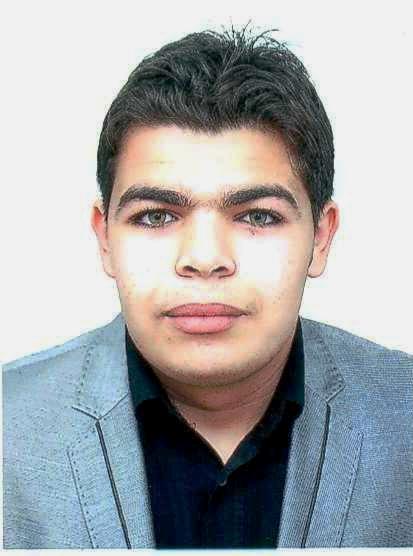 اللقب : بوخروبة الاسم : الغالي تاريخ ومكان الازدياد : 01 جوان 1991 بمستغانم العنوان : شارع "د" رقم 21 حي جبلي محمد - مستغانم –البريد الالكتروني :ghali.c@live.frghali.boukherouba@univ-mosta.dzالشهادات : بكالوريا تسيير واقتصاد سنة 2010 .ليسانس في العلوم الاقتصادية تخصص " مالية ومحاسبة " سنة 2013 جامعة مستغانم .ماستر في العلوم التجارية تخصص " تدقيق محاسبي ومراقبة التسيير " سنة 2015 ، جامعة مستغانم .شهادة تقني في الاعلام الالي تخصص " مشغل معلوماتية " ، سنة 2013 من طرف معهد التكوين المهني والتمهين بمستغانم.شهادة التاهيل للغة الفرنسية مسلمة من طرف المركز الفرنسي للغات بوهران- الجزائر- التكوين : طالب دكتوراه الطور الثالث ، تسجيل سنة رابعة ميدان : مناجمنت مالي ومحاسبي وحوكمة الشركات تخصص مناجمنت مالي ومحاسبي ، جامعة عبد الحميد بن باديس مستغانم .مدير الاطروحة : استاذ دواح بلقاسم نائب مدير الاطروحة : استاذ بوشرف جيلالي تلميذ بالمدرسة الوطنية للادارة ( السنة الاولى ) .- الخبرة المهنية :محاسب بالخزينة العمومية للفترة من جويلية 2014 الى جويلية 2016 .ملحق إداري بمديرية التربية لولاية مستغانم  منذ 15 ماي 2017 الى يومنا هذا .- المشاركات : المشاركة في الملتقى الدولي حول "رهان الدول النامية على الطاقات المتجددة في ظل تقلبات اسعار البترول في السوق العالمية " الذي انعقد يومي 04 و 05 ديسمبر 2016 بمستغانم ، تحت عنوان : "  مساهمة الطاقات المتجددة في تحقيق التنمية المستدامة في الجزائر" . والمشاركة في لجنة تنظيمه ايضا ؛المشاركة في الملتقى الوطني حول : اثر ادارة المعرفة في تنمية الموارد البشرية المنعقد يوم 16 نوفمبر 2017 بجامعة المدية ، تحت عنوان : "  تنمية الموارد البشرية ما بين التركيز على عوامل النجاح في تطبيق ادارة المعرفة وترسيخ ثقافتها " ؛المشاركة في الملتقى الوطني حول : المحاسبة الخضراء والتدقيق البيئي في ظل التنمية المستدامة ، المنعقد يومي 12 و 13 ديسمبر 2017 بمستغانم ، تحت عنوان : " اشكالية التنمية المستدامة وابعاده " ؛المشاركة في الملتقى الوطني العاشر حول : السياحة الداخلية في الجزائر ، واقعها وسبل تطويرها ، يومي 10 و 11 جانفي 2018 بالبويرة ، تحت عنوان : المخطط التوجيهي للتهيئة السياحية افاق 2025 كوسيلة لترقية الاستثمار السياحي في الجزائر ؛المشاركة في الملتقى الوطني حول : دور التنمية الزراعية المستدامة في تعزيز الامن الغذائي الوطني ، يوم 17 فيفري 2018 بالمدية ، تحت عنوان : " مكانة الامن الغذائي في ظل التنمية الزراعية المستدامة " ؛المشاركة في الملتقى الدولي الخامس حول : الانفاق البيئي بين حاجات التنمية المستدامة ومتطلبات الحكم الراشد ، يومي 13 و 14 مارس 2018 بجامعة تبسة ، تحت عنوان : " الاستثمار في الطاقات المتجددة : السبيل لتحقيق الامن الطاقوي والبيئي في الجزائر – البرنامج الجزائري للطاقات المتجددة 2011 – 2030 " ؛المشاركة في الملتقى الدولي حول : صناعة السياحة بين متطلبات التنمية وترقية المجتمع تحت شعار : من اجل خلق ثقافة سياحية ، المنعقد ايام 10-11-12 أفريل 2018 بجامعة البويرة ، تحت عنوان : السياحة في ظل الاستراتيجية الجديدة للمخطط التوجيهي الجزائري للتهيئة السياحية (SDAT 2030) " ؛ المشاركة في الملتقى الدولي الثاني حول : الانطلاقة الاقتصادية في دول الشرق الاوسط وشمال افريقيا (MENA) ، عامل نحو التنمية المستدامة ، المنعقد يومي 10 و 11 أفريل 2018  ، تحت عنوان : المسؤولية الاجتماعية كمدخل لتحقيق التنمية المستدامة " .المشاركة في اليوم الدراسي الموسوم بعنوان : ترقية الصادرات خارج المحروقات في ظل تقلبات أسعار النفط والمنعقد يوم 03 مارس 2019 بجامعة الجلفة – الجزائر ، والمشاركة بمداخلة بعنوان " وضعية الصادرات الجزائرية وانعكاساتها على الاقتصاد الجزائري في ظل الشراكة الاورومتوسطية .المشاركة في اليوم الدراسي الموسوم بعنوان : الأمن الطاقوي العالمي : الرهانات الأمنية وانعكاساتها على الجزائر والمنعقد يوم 22 افريل 2019 بجامعة الجزائر3 ، والمشاركة بمداخلة بعنوان " طاقة الرياح كنموذج للتنويع الاقتصادي في الجزائر في ظل انخفاض أسعار البترول " .المشاركة في اليوم الدراسي الموسوم بعنوان : الخيارات الإستراتيجية والبدائل المتاحة لتنويع الاقتصاد الجزائري والمنعقد يوم 19 افريل 2019 بجامعة بسكرة – الجزائر ، والمشاركة بمداخلة بعنوان " التنويع الاقتصادي كخيار تنموي مستدام     ( حالة الجزائر مع قراءة للتجربة الماليزية ) " .المشاركة في الندوة العلمية تحت عنوان : واقع وافاق صناعة السياحة في الجزائر والمنعقد يوم 13 ماي 2018 بجامعة الاغواط – الجزائر ، والمشاركة بمداخلة بعنوان " واقع السياحة بالجزائر في ظل تطبيق استراتيجية المخطط التوجيهي للتهيئة السياحية SDAT بين الواقع والمامول  " .- العضوية : - عضو في مخبر بحث تحت اسم " إستراتيجية التحول إلى اقتصاد اخضر (STRATEV)عنوان الفرقة في المخبر " متطلبات التحول إلى الاقتصاد الأخضر منذ تاريخ 01 جانفي 2019